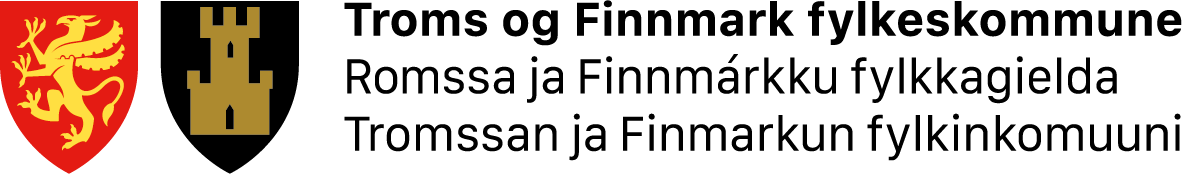 Nederst i skjemaet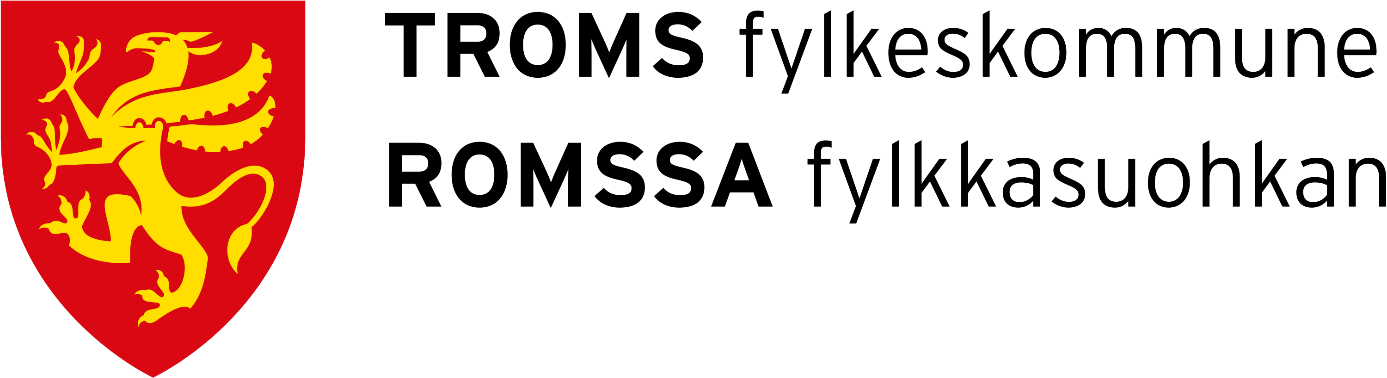 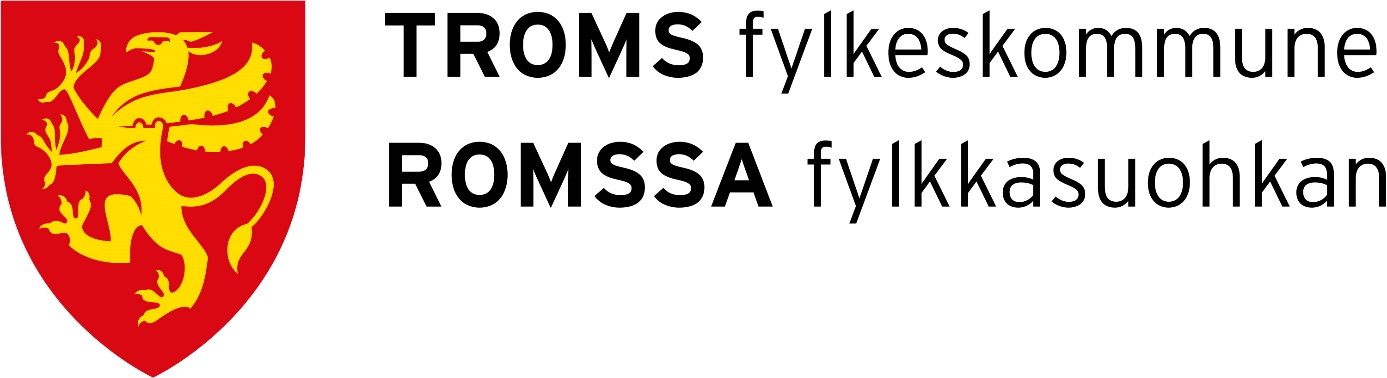 Søknad om tillatelse til fysiske tiltak i vassdragFysiske tiltak i vassdrag som kan påvirke bestander av fisk eller andre ferskvannsorganismer krever tillatelse fra fylkeskommunen eller fylkesmannen etter Forskrift om fysiske tiltak i vassdrag.Fylkeskommunen har ansvaret for fysiske tiltak i vassdrag eller deler av vassdrag som ikke fører anadrome laksefisk eller kreps. Dersom det på den aktuelle strekningen finnes arter eller bestander av innlandsfisk som fylkeskommunen ikke har forvaltningsansvar for, skal avgjørelser fattes i samråd med fylkesmannen.Forskrift om fysiske tiltak i vassdrag § 1 Forbud mot iverksettelse av tiltak i vassdrag; Uten tillatelse fra fylkesmannen eller fylkeskommunen er det forbudt å sette i verk:a) fysiske tiltak som medfører eller kan medføre fare for forringelse av produksjonsmulighetene for fisk eller andre ferskvannsorganismer,b) fysiske tiltak i og langs vassdrag, herunder bygging av terskler, graving av fiskehøler og utlegging av større steiner, som kan øke fangsten av fisk på stedet eller forskyve fangsten av fisk i vassdraget, ogc) fysiske tiltak for anadrome laksefisk eller innlandsfisk som har til hensikt å forandre en eller flere arters produksjon, bestandsstørrelse eller utbredelse.Forbudet etter a) og b) gjelder uavhengig av hensikten med tiltaket. Forbudet etter a) og b) gjelder ikke dersom tiltaket krever konsesjon etter vassdragsreguleringsloven eller vannressursloven.Fylkesmannen har ansvar for tiltak på strekninger som fører anadrome laksefisk eller kreps.Dette søknadsskjemaet er laget for å synligjøre hvilke opplysninger som er nødvendige å oppgi når det søkes om tillatelse etter forskrift om fysiske tiltak i vassdrag.Søknaden sendes:Tiltak på strekninger som ikke fører anadrome laksefisk eller kreps sendes til:postmottak@tffk.no eller Troms og Finnmark fylkeskommune, Pb. 701, 9815 VadsøHvordan finne ut om elvestrekningen er anadrom?Det er ikke alle vassdrag som er kartlagt for laks, sjøørret og sjørøye fullt ut. Informasjon finnes på www.nordatlas.no under temalag «Natur» og «Anadrom fiskestrekning».  Her fremkommer kartlagte anadrome strekninger. Lakseregisteret inneholder informasjon om bestandsstatus for anadrom fisk i en rekke vassdrag.  Vi ber om at fylkeskommunen eller fylkesmannen kontaktes dersom det er usikkert hvor søknaden skal rettes.Om søkerBeskrivelse av tiltaketLegg ved kart hvor tiltaksområdet er avmerket.Formål med tiltaketSett kryssDersom formålet med tiltaket er å bedre forholdene for vannmiljøet(jf. § 1 første ledd bokstav b og c): Forhold til annet lovverkForholdet til grunneiere Mulig konsekvens av tiltaketFaglig vurdering:Søkers selvstendige vurdering*:*Forvaltningen kan sette krav om innhenting av ny kunnskap/ faglig dokumentasjon som bidrar til at saken blir tilstrekkelig opplyst før vedtak (jf. forvaltningsloven § 17). Det er i utgangspunktet den som søker om en tillatelse som har ansvaret for å fremskaffe kunnskap om naturmangfoldet og effekten av tiltaket (se Naturmangfoldloven § 8).Avbøtende tiltakSøkerSøkerAdresseTelefon/ mobilPostnummer/-stedE-postNavn og adresse til tiltakets eier, dersom søker representerer andreNavn og adresse til tiltakets eier, dersom søker representerer andreGards- og bruksnummer omfattet av tiltaketKommuneVassdragErosjonssikringUttak av masserKabelleggingHabitattiltak/ biotopforbedrende tiltakAnnet, spesifiser:JaNeiBygger tiltaket på et faggrunnlag?Hvis ja, legg ved dokumentasjon.Skal tiltaket gjennomføres av person(er) med elveøkologisk kompetanse? Tidspunkt for gjennomføring og varighet av tiltaket:Beskriv tiltaket og dets omfang (bruk eventuelt vedlegg):JaNeiHvis ja, beskriv omfanget:Påvirker tiltaket kantvegetasjon langs vassdraget?MaskinbrukForeligger det tillatelse, konsesjon eller uttale fra andre sektormyndigheter?(hvis ja, beskriv og legg gjerne med kopi)Er det planlagt å søke om tillatelse eller konsesjon fra andre sektormyndigheter?(hvis ja, beskriv hvilke og i forhold til hva)Er tiltaket planavklart med kommunen (bestemmelser hjemlet i plan- og bygningsloven, reguleringsplan, m.m.)?Er tiltaket avklart med alle berørte grunneiere?Oppgi grunneiere, adresser og telefonnummer (bruk eget ark/vedlegg om nødvendig)Er det gjennomført en faglig vurdering av mulige negative eller positive konsekvenser av tiltaket? (hvis ja, beskriv kort og legg ved rapport/notat som vedlegg)Vurderer søker at det ikke er behov for en faglig vurdering av mulige konsekvenser?(Hvis ja, beskriv hvorfor, og besvar også de to neste spørsmålene)Vurderer søker at tiltaket kan ha negative eller positive konsekvenser for fisk og/eller annet biologisk mangfold?Vurderer søker at tiltaket kan endre vannføringen eller påvirke flom- og erosjonsforholdene i vassdraget?Beskriv hvordan tiltaket skal gjennomføres for å unngå negativ påvirkning på naturmiljøet (fisk, andre ferskvannsorganismer, kantsone, annet biologisk mangfold, vannkvalitet, hydrologi).Dato og underskrift